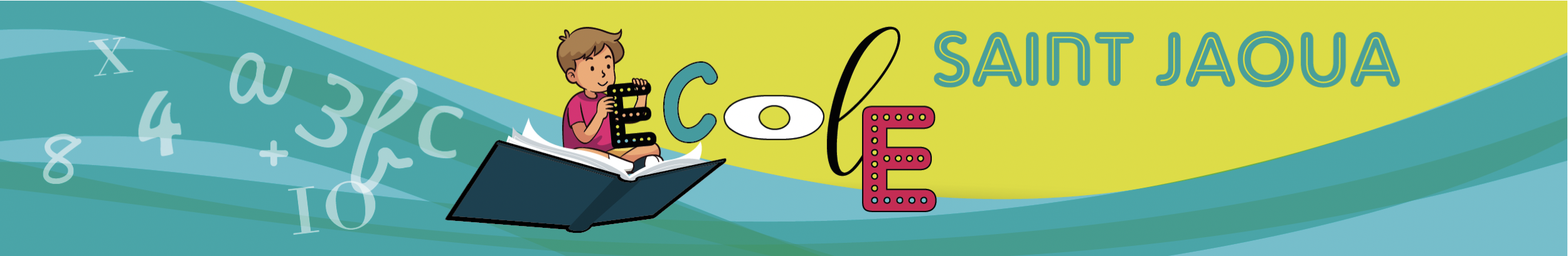 Lettre d’informations aux parents N°5 :Grève du 19 janvier : L’école Saint Jaoua fonctionnera normalement ce jour-là (services périscolaires compris) Infos APEL : Samedi 4 février (à partir de 19h) : soirée crêpes à la salle polyvalente (coupon de réservation à venir en ce début de semaine dans les pochettes des élèves) 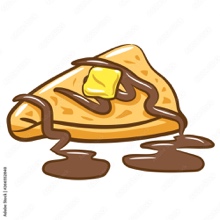 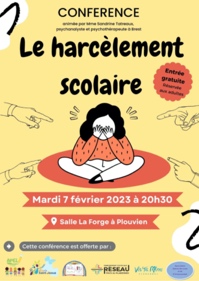 Mardi 7 février (à 20h30) : conférence sur le harcèlement scolaire à la Forge animée par Mme Sandrine Tatreaux, psychanalyste et psychothérapeute à Brest. (entrée gratuite) UGSEL : Vous serez destinataires d’un carnet de tombola pour la souscription volontaire à l’UGSEL 29. Un courrier explicatif de cette opération accompagne cette lettre d’informations. Pour notre école, l’adhésion nous permet de bénéficier du prêt de matériel sportif (kit de motricité pour la maternelle et kin-ball pour les primaires), de bénéficier de la venue de l’animatrice sportive de l’UGSEL.L’ opération nous permet également d’acheter du matériel de cours et d’EPS. Et pour les parents, il y a la possibilité d’être tirés au sort et de recevoir des planches de body-board, des kits de badminton… Les souches et la monnaie sont à rapporter sous enveloppes nominatives dans les classes pour le vendredi 3 mars. Si vous ne souhaitez pas participer à l’opération, merci de nous retourner les carnets rapidement afin de pouvoir les proposer à d’autres familles. Film et culture : Jeudi 2 février : diffusion à la Forge du film « Mathilda » et ateliers pédagogiques en classe le lendemain pour les 4 classes du primaire. Maison des dangers : Jeudi 9 février : visite de la maison des dangers domestiques pour les classes de C.1 et de C.2. Cette intervention de prévention est proposée par Groupama. Bulletins : Les classes de CM1-CM2, de CE2-CM1 recevront les bulletins du 1er semestre le vendredi 27 janvier. Les classes de CP et de CE1-CE2 les recevront le vendredi 3 février. Info maternelle : Aux parents d'enfants de maternelle allant à la sieste l'après-midi : nous vous rappelons que les petites filles ne sont pas recoiffées à la sortie de la sieste par le personnel ou les enseignants. Merci de prévoir une coiffure adaptée, que votre enfant pourra garder toute la journée sans avoir besoin de tout enlever pour s'endormir sur le temps de sieste. Également, merci de garder à la maison les barrettes fantaisies ou autres accessoires bien trop souvent perdus ou cassés. Info garderie : Les effectifs en garderie sont en constante augmentation et le personnel dont nous disposons ne parvient pas toujours à accompagner tous les élèves de primaire dans leurs devoirs. Dans quelques jours (démarrage prévu le 30 janvier) le personnel sera accompagné de bénévoles qui aideront les élèves le lundi et le jeudi soir dans la réalisation des devoirs entre 17h et 17h45. Nous organisons actuellement ce service avec les disponibilités de chacun. Le directeur A.Lagadec